Co nás čeká v září 2022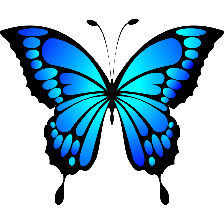 6. 9. v 17:00		Proběhnou TŘÍDNÍ SCHŮZKY 
na ZAHRADĚ MŠ. 8. 9. v 9:00	První kroužek plavání (odjezd autobusem 
v 9:00 hod. Plavání probíhá od 10:00 do 10:45 hod). Děti přijedou na oběd včas. 14. 9. v 9:00	Focení předškoláků na školkové tablo. Do 15. 9. 	Uhradit ŠKOLNÉ na září 2022. Do 15. 9.	Uhradit STRAVNÉ na září 2022.19. 9.	Přivítáme divadlo Žlutý kopec s představením: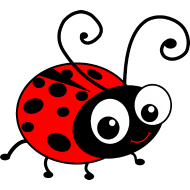 	ZLATOVLÁSKA.	(Představení stojí 3.500,- Kč a je hrazeno z KRPŠ.)Do 26. 9.	Přihlašování na keramiku k paní učitelce Jindře (ÚTERÝ 13:00 – 14:00)	Přihlašování na keramiku k paní učitelce Janě (STŘEDA 13:00 – 14:00)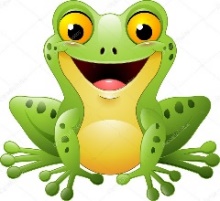 Do 26. 9.	Přihlašování na kroužek Věda zvesela s Jarmilou (ČTVRTEK 13:00 – 14:00)21. 9. 	Přivítáme Mgr. Černou s preventivním programem KIKO A RUKA Do 30. 9.	 Uhradit KRPŠDěkujeme všem za příjemný začátek školního roku 2022/2023. Přejeme dětem i Vám, ať jste v naší školce spokojení a odnášíte si jen samé příjemné zážitky a dobrou náladu.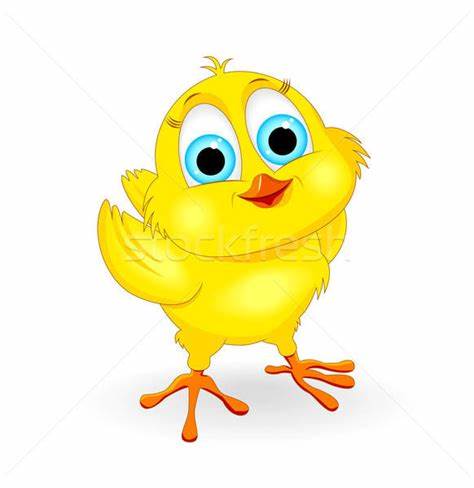 